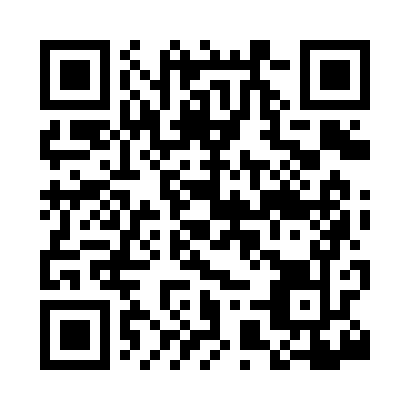 Prayer times for Narrows, Alabama, USAMon 1 Jul 2024 - Wed 31 Jul 2024High Latitude Method: Angle Based RulePrayer Calculation Method: Islamic Society of North AmericaAsar Calculation Method: ShafiPrayer times provided by https://www.salahtimes.comDateDayFajrSunriseDhuhrAsrMaghribIsha1Mon4:095:3412:484:358:029:272Tue4:105:3512:484:368:029:273Wed4:105:3512:494:368:029:274Thu4:115:3612:494:368:019:265Fri4:115:3612:494:368:019:266Sat4:125:3712:494:368:019:267Sun4:135:3712:494:368:019:258Mon4:135:3812:494:378:019:259Tue4:145:3812:494:378:009:2410Wed4:155:3912:504:378:009:2411Thu4:165:4012:504:378:009:2312Fri4:175:4012:504:377:599:2313Sat4:175:4112:504:377:599:2214Sun4:185:4212:504:377:589:2215Mon4:195:4212:504:377:589:2116Tue4:205:4312:504:377:579:2017Wed4:215:4312:504:377:579:1918Thu4:225:4412:504:377:569:1919Fri4:235:4512:514:377:569:1820Sat4:245:4612:514:377:559:1721Sun4:255:4612:514:377:559:1622Mon4:255:4712:514:377:549:1523Tue4:265:4812:514:377:539:1424Wed4:275:4812:514:377:539:1325Thu4:285:4912:514:377:529:1226Fri4:295:5012:514:377:519:1127Sat4:305:5112:514:377:509:1028Sun4:315:5112:514:377:509:0929Mon4:325:5212:514:367:499:0830Tue4:335:5312:514:367:489:0731Wed4:345:5312:504:367:479:06